ANMÄLAN	OM	KANDIDATNOMINE- RING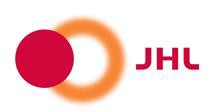 (arbetsgivarens/företagets namn)JHL:S FÖRTROENDEMANNAVALBilaga 2Förtroendemanna- och vice förtroendemannavalet som berör JHL:s medlem- mar inleds med kandidatnominering.Förtroendemannen och vice förtroendemannen som väljs vid valet represente- rar medlemmarna vid följande verksamhetsområde (verksamhetställets/- ställenas namn)KandidatnomineringIntresse för förtroendemannens och/eller vice förtroendemannens uppgifter ska anmälas till valkommittén med samtyckesblanketten senast	/	20	.Ifall flera kandidatanmälningar inom utsatt tid inkommit inom kandidatnomine- ringen, meddelar valkommittén om röstningssätt. Om det finns endast en kan- didat per uppgift, bekräftar valkommittén valet vid sitt möte.Valkommitténs kontaktuppgifter (samtyckesblanketter och returnering av dem)JHL ─ Julkisten ja hyvinvointialojen liittoJHL ─ Förbundet för den offentliga sektorn och välfärdsområdenaSörnäs strandväg 23, 00500 Helsingfors, PB 101, 00531 Helsing- forsTfn 010 770 31, Telefax 010 7703 330www.jhl.fi